F E A T U R I N G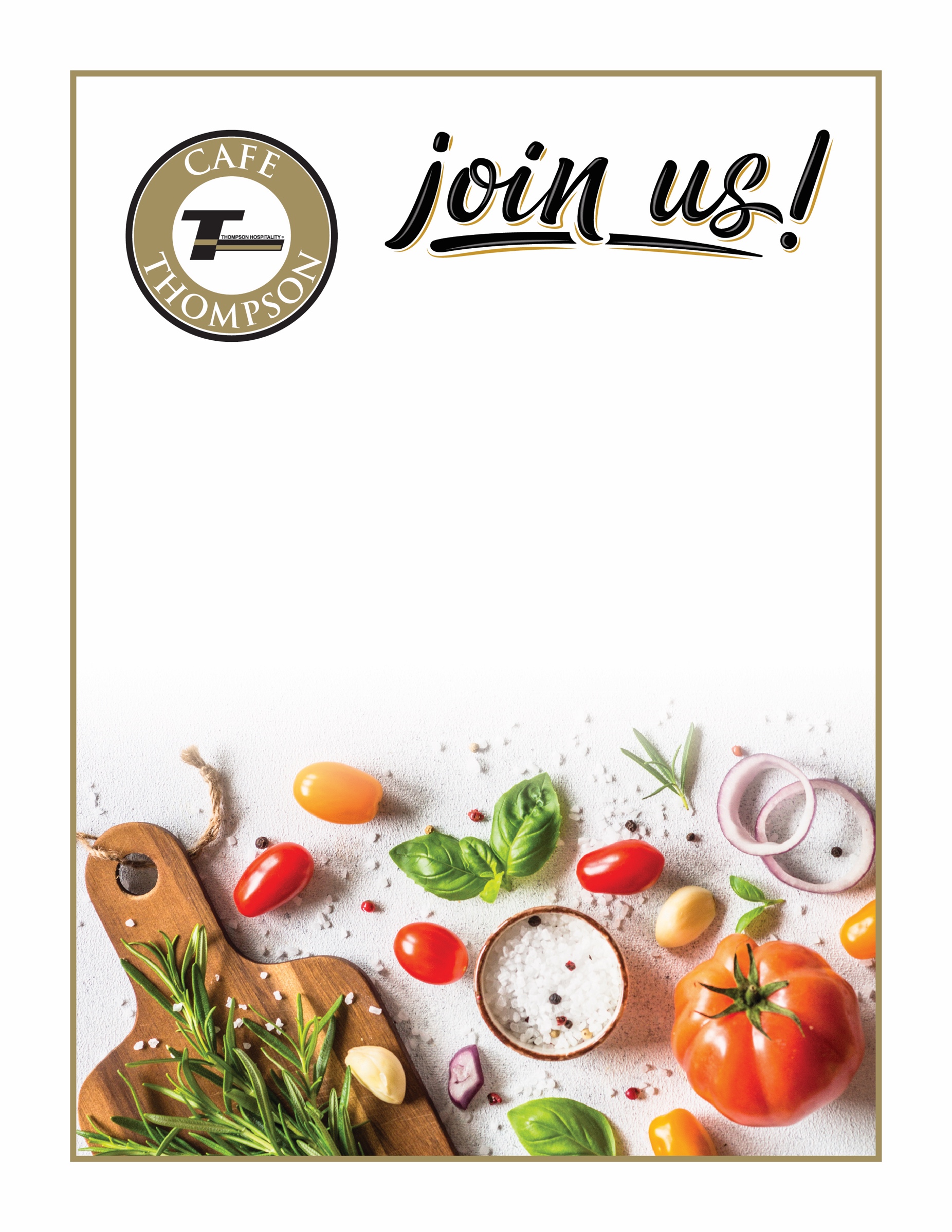 SelectedMenu Item